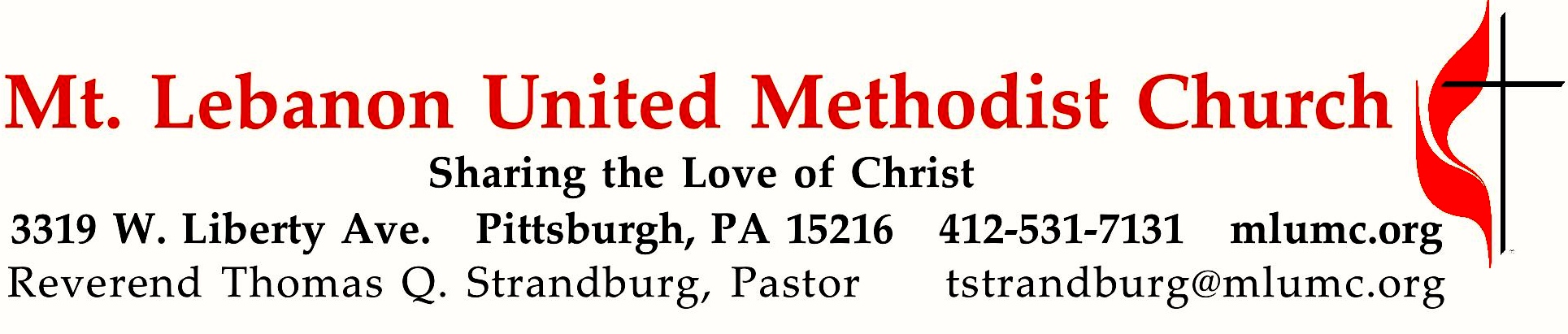 August 28, 2016								     8:30 & 10:45				WE GATHER IN GOD’S NAME …Gathering Music 	Hymn 496		Sweet hour of prayer				            Sweet HourGreeting		Leader:  	I was glad when they said unto me,People:   	Let us go into the house of the Lord!Psalm 122:1AnnouncementsCall to WorshipPastor:  	Ascribe to the Lord, O heavenly beings,People:	ascribe to the Lord glory and strength.Pastor:  	Ascribe to the Lord the glory of God's name,People:	worship the Lord in holy array.Pastor:	The voice of the Lord is upon the water.People:	The God of glory thunders, the Lord upon many waters.Pastor:		The voice of the Lord is powerful.People:		The voice of God is full of majesty.Let us praise the name of the Lord!				Psalm 29		… TO GIVE PRAISE TO GOD …Hymn of Praise 57	O for a thousand tongues to sing (standing, stanzas 1-5)	              Azmon Opening Prayer (in unison, standing)	O God, our Guide and Guardian,
you have led us apart from the busy world into the quiet of your house.Grant us grace to worship you in Spirit and in truth,
to the comfort of our soulsand the upbuilding of every good purpose and holy desire.Enable us to do more perfectly the work to which you have called us,
that we may not fear the coming of night,
when we shall resign into your hands
 the tasks which you have committed to us.So may we worship you not only with our lips at this hour,
but in word and deed all the days of our lives;through Jesus Christ our Savior. Amen. Karl Ludvig Reichelt… TO CELEBRATE THE FAMILY OF FAITH …The Sign of Peace  Please pass the peace to your neighbors as a sign of reconciliation and love.	Leader:	The peace of Christ be with you.
	People:	And also with you.Gathering Song				    James Ritchie	This, this is where children belong, 	welcomed as part of the worshiping throng.	Water, God’s Word, bread and cup, prayer and song: 	This is where children belong.						WORDS: James Ritchie    MUSIC: James Ritchie    ©1999 Abingdon PressMessage for Young Disciples 	Rev. Thomas Q. StrandburgAll children are invited. Please sing as children come forward. After the children’s message at the 10:45 service, children ages 3 - 3rd grade may attend Kids Praise in the Welcome Center. Children will be escorted to and from Kids Praise by teachers. They will return to Asbury Center near the end of the service.… TO HEAR GOD’S WORD PROCLAIMED …Hymn of Petition 523	Saranam, Saranam (seated)					PunjabiScripture Reading							            8:30 Marcy Picardi									         10:45 Barbara WatsonA Lesson from the Hebrew Scripture	Nehemiah 2:1-9		The Cupbearer’s PleaHymn 488			Jesus, remember me (seated)			      Remember me		Jesus, remember me when you come into your kingdom. repeatPastoral PrayerThe Lord’s Prayer 	Our Father, who art in heaven, hallowed be thy name. Thy kingdom come, thy will be 	done, on earth as it is in heaven. Give us this day our daily bread. And forgive us our 	trespasses, as we forgive those who trespass against us. And lead us not into temptation, 	but deliver us from evil. For thine is the kingdom, and the power, and the glory forever.  	Amen.Scripture Reading 	A Lesson from the Gospels (standing)	Luke 22:39-46	Jesus prays in Gethesmene	ResponseLeader:	The Word of the Lord.People:	Thanks be to God.… TO OFFER OUR GIFTS AND TO DEDICATE OUR LIVES …Offertory Solo 8:30		Near to the Heart of God		   arranged by Martha MierOffertory Anthem 10:45  	Amazing Grace		        Spiritual, arranged by Benjamin HarlanDoxology 94 (standing)		Praise God from whom all blessings flow;		Praise God, all creatures here below:  Alleluia!  Alleluia!		Praise God the source of all our gifts!		Praise Jesus Christ, whose power uplifts!		Praise the Spirit, Holy Spirit.  Alleluia!  Alleluia!  Alleluia!Prayer of DedicationSermon			“Take the Risk”			        Rev. Thomas Q. Strandburg… TO GO REJOICING IN GOD’S NAME!Hymn of Dedication 581       Lord, whose love through humble service (standing)          Beach SpringBenedictionJoin us for the 10:45 worship service next Sunday, September 4, in the Sanctuary.Today’s ServicesThe flower arrangement is provided for worship today by Erma Henry in loving memory of her father, Frederick J. Kleylein.Our guest pianist is Cori DeLuca, a member of this church who teaches piano in the area.Special music at 10:45 is provided by John Esaias and Noel Slater, members of the Chancel Choir and active leaders of the church.Our hymnal and the new hymnal supplement are rich resources. As we explore newer texts and tunes we will repeat them during the month so that we are more comfortable singing them. Greeters 8:30   Bob and Chris Murray      10:45   Mary BirksWorship options for children We encourage children to participate in the Children’s Sermon at both services, and in Kids Praise during the 10:45 service. Nursery services are offered in Room 204 of the Education Building. Ask ushers or greeters and follow signs for direction.Podcasts of Sunday Sermons  Would you like to share this morning’s sermon with a friend or did you miss a Sunday? Catch up on the messages from MLUMC with a podcast of Pastor Tom’s and others’ Sunday sermons. Sermons from the past three months are at http:// mlumc.buzzsprout.com. You can navigate to the site from the link on our webpage, www.mlumc.org, through the app, Stitcher or through iTunesFlower Donations  The church is in need of Sunday flower arrangements. Honor or remember a loved one or friend with your donation. Contact Sharon Slater, 412-343-1137.Today’s ScripturesNehemiah 2:1-9In the month of Nisan, in the twentieth year of King Artaxerxes, when wine was served him, I carried the wine and gave it to the king. Now, I had never been sad in his presence before. 2So the king said to me, “Why is your face sad, since you are not sick? This can only be sadness of the heart.” Then I was very much afraid. 3I said to the king, “May the king live forever! Why should my face not be sad, when the city, the place of my ancestors’ graves, lies waste, and its gates have been destroyed by fire?” 4Then the king said to me, “What do you request?” So I prayed to the God of heaven. 5Then I said to the king, “If it pleases the king, and if your servant has found favor with you, I ask that you send me to Judah, to the city of my ancestors’ graves, so that I may rebuild it.” 6The king said to me (the queen also was sitting beside him), “How long will you be gone, and when will you return?” So it pleased the king to send me, and I set him a date. 7Then I said to the king, “If it pleases the king, let letters be given me to the governors of the province Beyond the River, that they may grant me passage until I arrive in Judah; 8and a letter to Asaph, the keeper of the king’s forest, directing him to give me timber to make beams for the gates of the temple fortress, and for the wall of the city, and for the house that I shall occupy.” And the king granted me what I asked, for the gracious hand of my God was upon me.9Then I came to the governors of the province Beyond the River, and gave them the king’s letters. Now the king had sent officers of the army and cavalry with me.Luke 22:39-4639He came out and went, as was his custom, to the Mount of Olives; and the disciples followed him. 40When he reached the place, he said to them, “Pray that you may not come into the time of trial.” 41Then he withdrew from them about a stone’s throw, knelt down, and prayed, 42“Father, if you are willing, remove this cup from me; yet, not my will but yours be done.” 43Then an angel from heaven appeared to him and gave him strength. 44In his anguish he prayed more earnestly, and his sweat became like great drops of blood falling down on the ground. 45When he got up from prayer, he came to the disciples and found them sleeping because of grief, 46and he said to them, “Why are you sleeping? Get up and pray that you may not come into the time of trial.”Keep in Prayer HospitalizedRev. Robert Critchlow, St. ClairConvalescing in Care FacilitiesLeila Berkey, Asbury HeightsJean Bouvy, McMurray Hills ManorEd Clarke, Asbury PlacePat Seitz, ConcordiaConvalescing at HomeRobert Fairgrieve, Tommilea Giegel,Ann Hoyer, Earl Killian, Andy SmithIn the MilitaryJason Boyer, SPC Natalie Brown Capt. Zachary Allen Finch, USMC
James Iantelli, 1st Lt. Jaskiewicz 
S. Sgt. Keith Kimmell, Adam Kmick
PFC Brendan Lamport 
Sgt. Matthew McConahan, Thomas Orda
Lt. Col. Mark PattersonLt. Com. Scott Patterson Lt. Col. Sean Patterson 
David Poncel, Sgt. Steven Reitz 
Capt. Scott B. Rushe, Pastor Rick Townes 
Capt. Azizi Wesmiller Capt. Matthew C. Wesmiller 
Sgt. Keith Scott WinkowskiSgt. Michael ZimmermanLooking to send a card? Here are some helpful addressesAsbury Heights700 Bower Hill RoadPittsburgh, PA   15243McMurray Hills Manor249 W McMurray RoadMcMurray, PA   15317Concordia Health Center1300 Bower Hill RoadPittsburgh, PA   15243Expressions of GratitudeA thank-you card addressed to the congregation from the Coverdale family is imprinted with these words, “Your kindness really made a difference. Your thoughtfulness really touched our hearts. The gratitude we feel really can’t be put into words.” Inside the card is a letter:	Dear members of Mt. Lebanon United Methodist Church,		The entire Coverdale family would like to thank each of you for all of the love and 	support 	extended to the family. Thank you for all of the beautiful cards, sent to both Claire 	and Elaine, and then to the family in remembrance of them both. Thank you for all of your 	thoughts and prayers and your expressions of sympathy. 		Claire and Elaine will be missed by all, but as a family we take comfort they are 	together 	in heaven. Elaine passed with Claire holding her hand - they received their wish of 	being together to the end. 		May God bless each of you at Mt. Lebanon Church. Claire and Elaine loved and 	missed you all.								Scott and Marsha Coverdale								The entire Coverdale familyAnother card was received from the family of Ginnie Smith. The card, addressed to the UMW and the church, said, “Thank you sincerely for sharing our sorrow. Your kindness is deeply appreciated and will always be remembered.” A letter was included:To Mom’s dear friends in UMW and Rebecca Circle,	Thank you so kindly for your donation to the Food Pantry in her memory. Mom worked tirelessly for various activities in the church. I would constantly hear about the different projects going on, especially in the kitchen and rummage sale (synonymous with chicken salad – right?) She loved you all very much! We will all miss her. She certainly left her mark. 								Most sincerely,								The family of Ginnie Smith								Katharine Fyfe, Cyndy Finniss 								and Bill SmithCALENDAR – SUNDAY, AUGUST 28 THRU SATURDAY, SEPTEMBER 3SUNDAY 8/28	8:30 am		Worship 					                 Sanner Chapel	9:30 am		Faith for Today						Asbury Center	9:30-10:30 am	Kids’ Sunday School 					          Room 204	9:30-noon		Nursery						          Room 204	10:45 am		Worship 						Asbury Center					Kids Praise					             Welcome Center	7 pm		Boy Scout Patrol Leaders				          Room 105MONDAY 8/29			6 pm		Community Events and Outreach Committee		      Wesley HallTUESDAY 8/30		7 pm		Boy Scout Troop #23 					       Wesley HallWEDNESDAY 8/31		6:30 am		Northside Lunch Program Prep				             Kitchen 	6 pm		Homebuilders Picnic					      Wesley HallTHURSDAY 9/1			8:30 am		Northside Lunch Program 				             Kitchen 	9:30 am		Hands and Hearts				             Epworth Chapel	12 pm		TNT						              Asbury HeightsSATURDAY 9/3	Food Distribution					     Food Pantry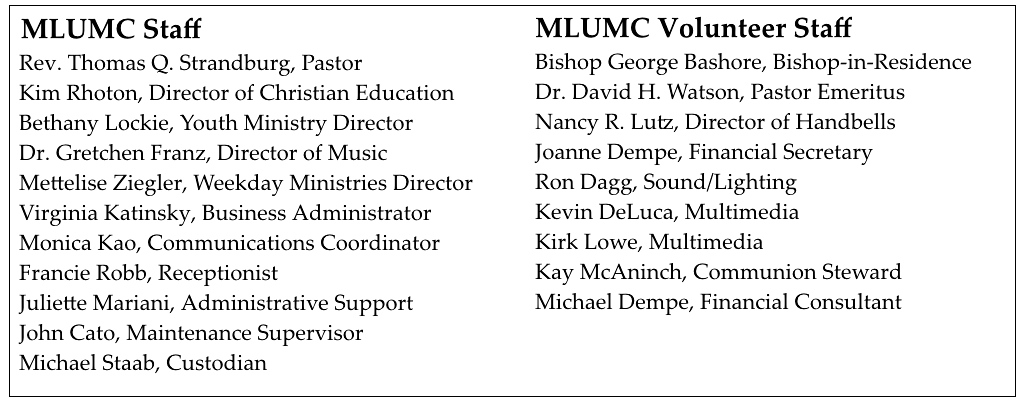 